Экспозиция музея "История школы"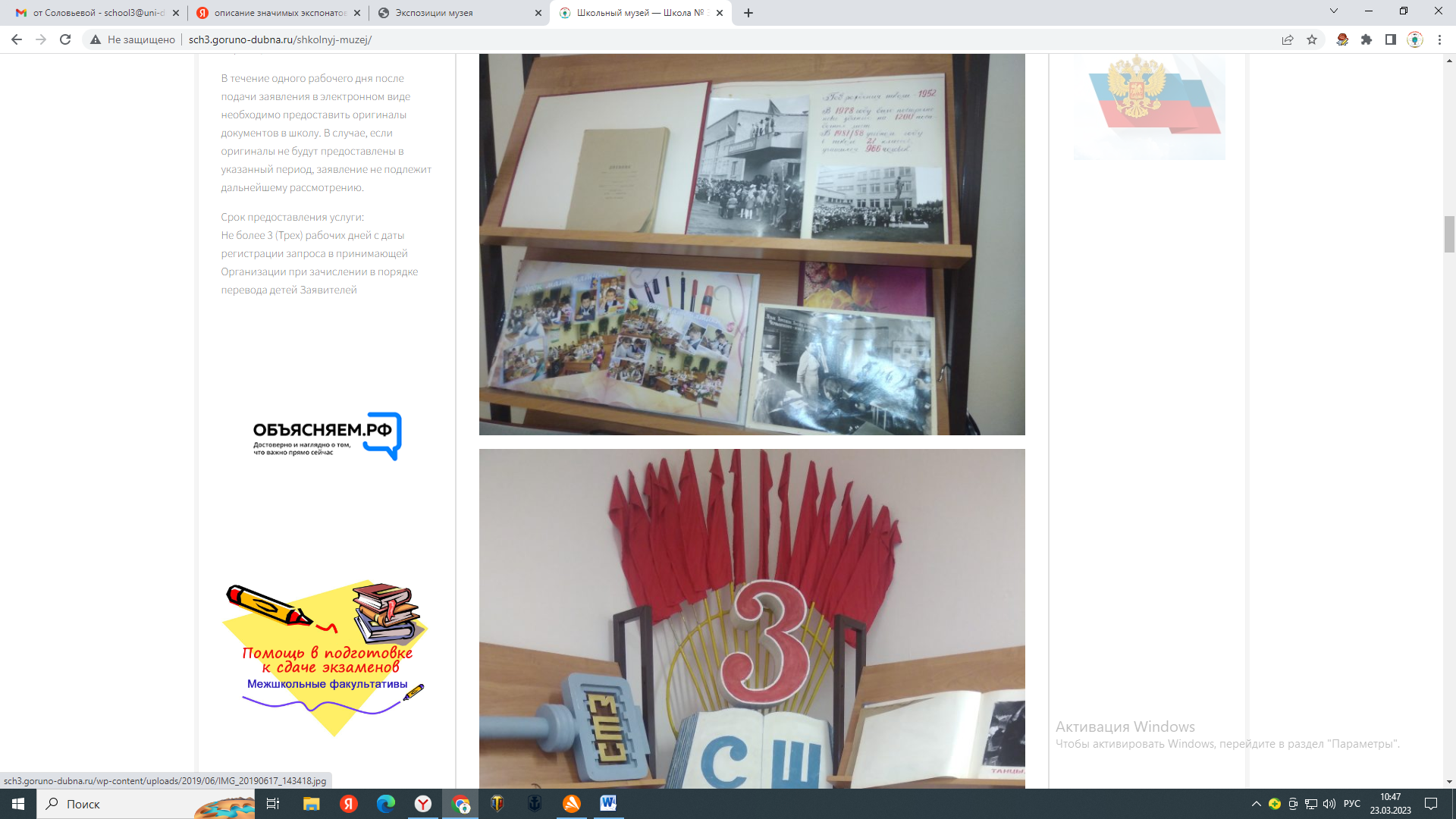 «История школы» - этапы развития школы от учебных классов курсов по подготовке офицеров Красной Армии «Выстрел» до МБОУ «Гимназии №3 г Дубны Московской области». В экспозиции представлены фотоальбомы первого здания школы и классов до сегодняшнего дня. История пионерской и комсомольской организации. Летние трудовые лагеря.Экспозиция музея "Галерея учительской славы»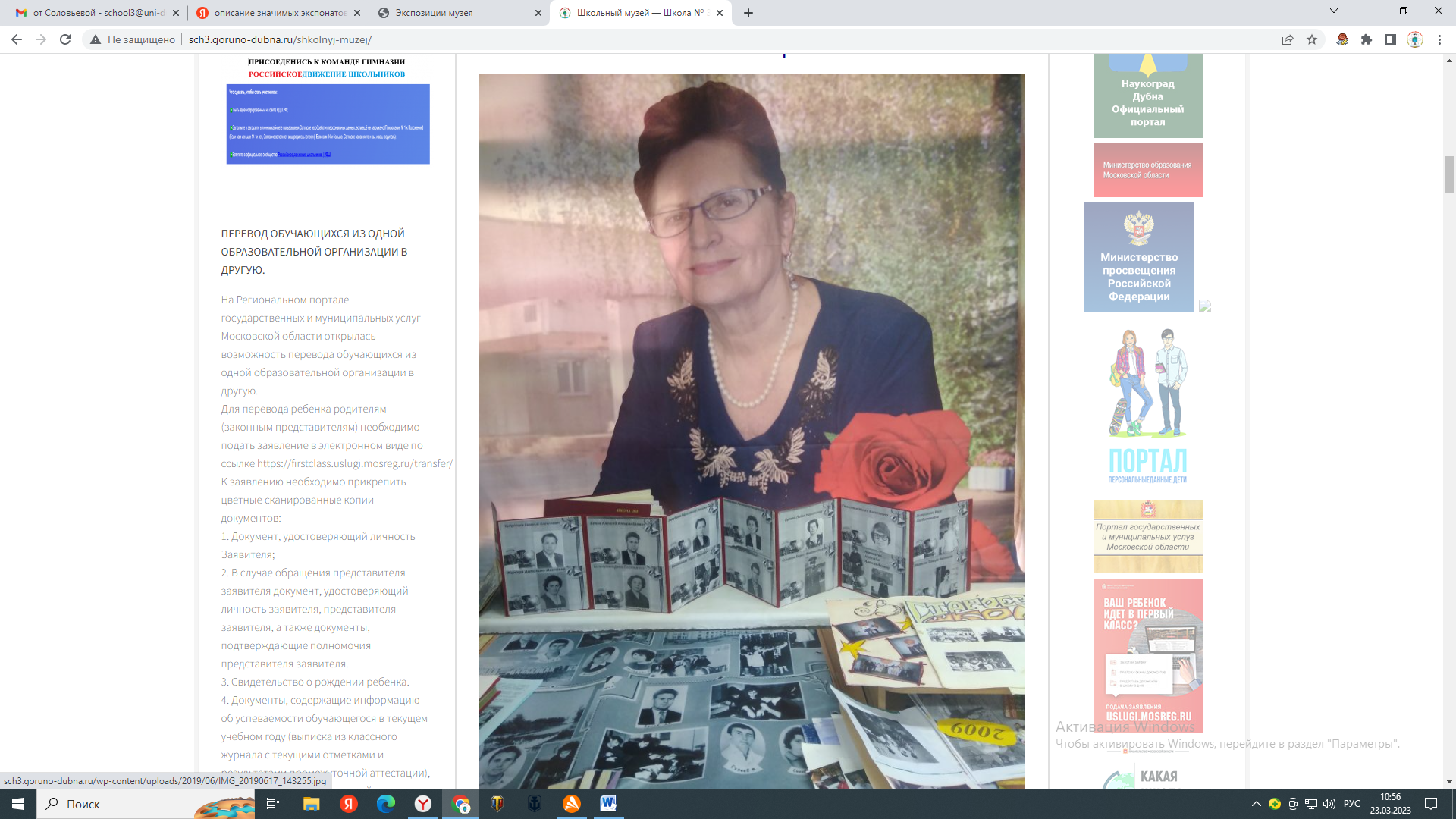 Представлены документы, рассказывающие о директорах школы, учителях-ветеранах, об учительских династиях.Экспозиция музея "История школьного фольклорного ансамбля «Радуга»»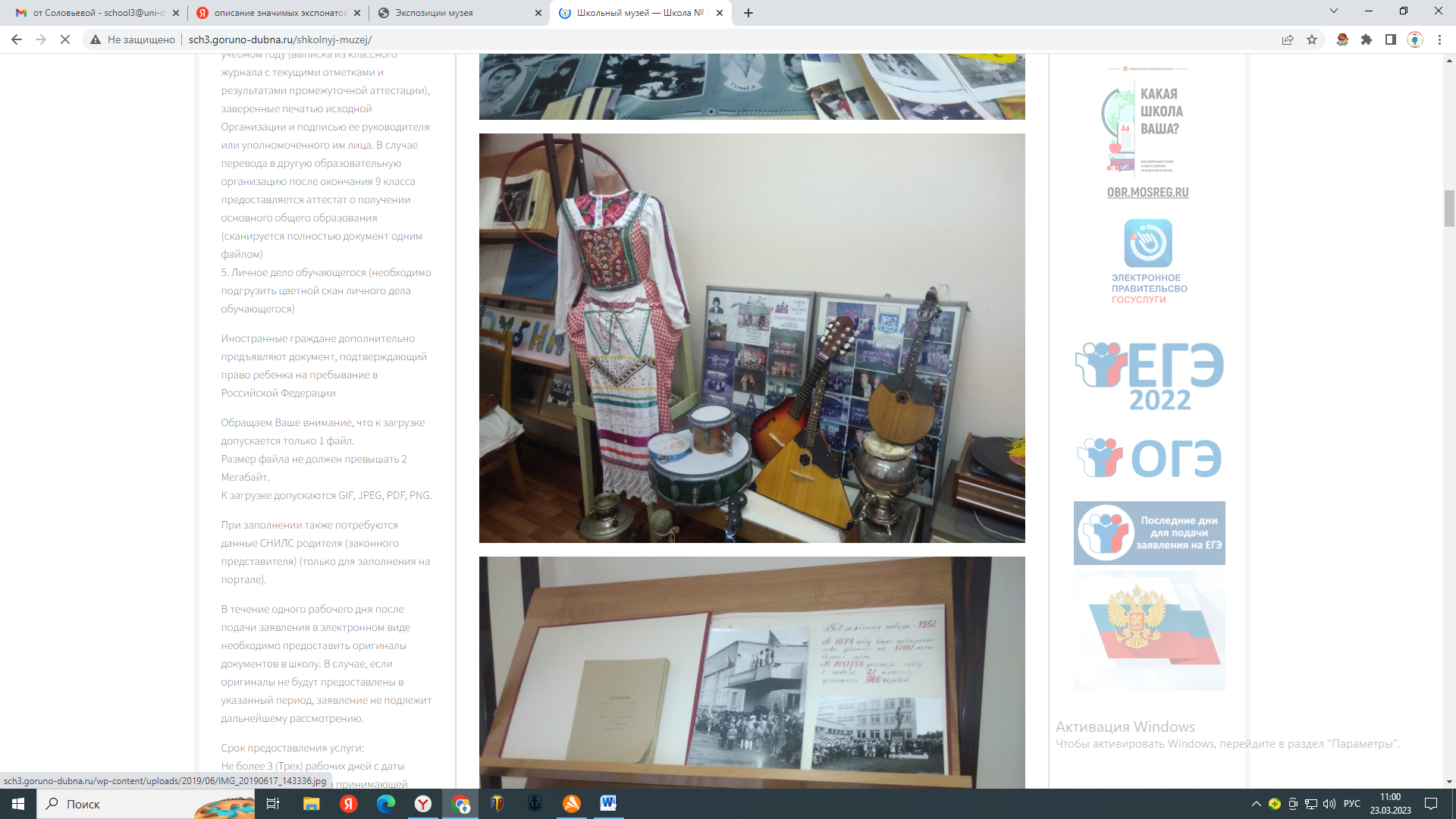 Собраны материалы истории развития ансамбля. Представлены различные музыкальные инструменты, костюмы.Экспозиция музея "Мемориальная доска»Оформлена мемориальная  доска  в  память выпускнике школы  Немцове Олеге Дановиче., погибшего при исполнении воинского долга в Чеченской республике  14  декабря 1995 года  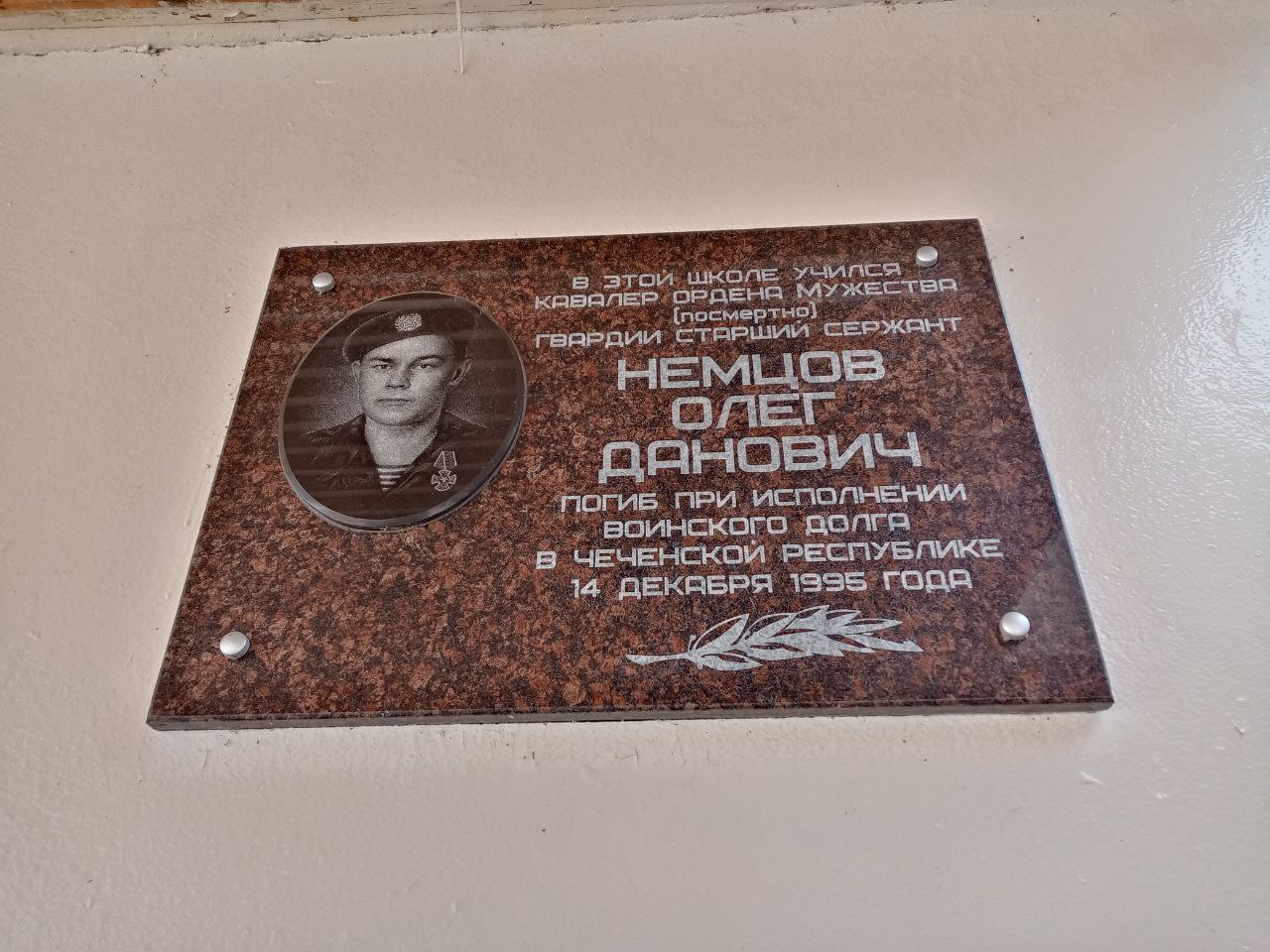 Экспозиция музея "Стенд памяти «Помню!Горжусь!»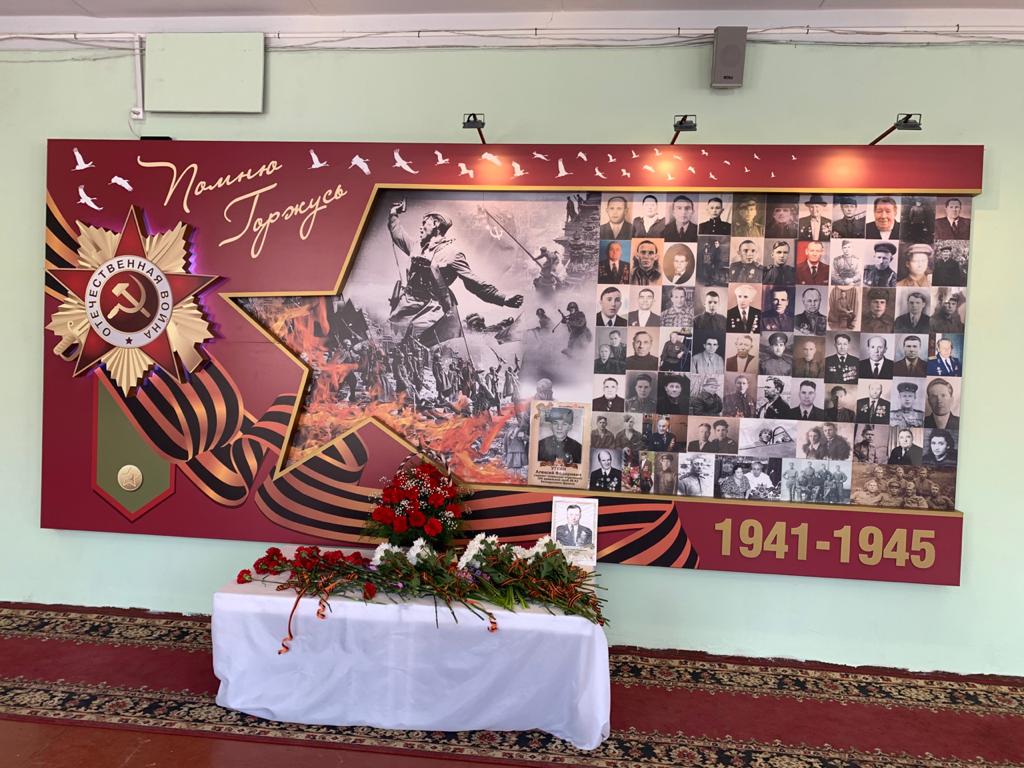 Роль и значение музейной экспозиции «Помню. Горжусь» -  способствовать формированию у учащихся гражданско-патриотических качеств, расширению кругозора и воспитанию познавательных интересов и способностей, овладению учащимися практическими навыками поисковой, исследовательской деятельности, служить целям совершенствования образовательного процесса.  Создавая  музейную экспозицию велась работа по внедрению идеи президента  России Владимира Владимировича  Путина  в  объединении  усилий «последовательно отстаивать историческую правду» и пресекать любые попытки оболгать, фальсифицировать прошлое, в том числе принизить решающую роль нашей страны в разгроме нацизма.Общая работа по открытию данной  музейной экспозиции  показала, большую заинтересованность со стороны учащихся, педагогов, родителей и родственников участников Великой Отечественной войны 1941-1945 годов в изучении истории своей страны и фактов связанных с историей родных и нашего  города. 